Приложение № 2к Агентскому договору  от 01 июня 2022 годаПрайс-Лист  Принципала НАБОРЫ  Воздушных шаровПрайс лист на дополнительные  Товары/Услуги*В связи с применением  Принципалом  УСН    Принципал не является  плательщиком НДС.Принципал:                                                                    Агент:                                                                                          ООО «Джангл»Индивидуальный предприниматель                             Генеральный директор__________________ Рыженкова С.С.			_______________ Загребайлов Д.А. б.п.                                                                                   м.п.НомерФотоОписаниеСтоимость1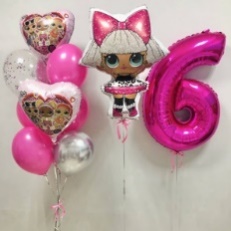 Состав: 1 фигурный шар куклы ЛОЛ, 1 фонтан ( 6 шариков, 2 фольгированных сердца LOL, 1 шар хром серебро, 1 шар с конфетти) и цифра с грузиком.4180 руб2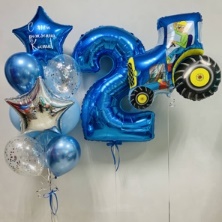 Состав:  1 фонтан воздушных шаров (4 шара, 2 шара хром, 2 шара с конфетти, 2 звезды, индивидуальная надпись на одной звезде, грузик), синий трактор, цифра.4550 руб3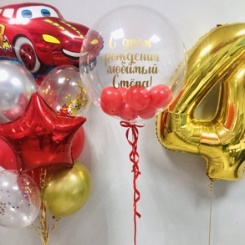 В состав набора воздушных шаров входят: 1 фонтан (Фигура красная Тачка, 4 шара латекс, 2 шара хром, 2 шара с конфетти, 1 фольгированная звезда), шар бабл с перьями и надписью и цифра.5550 руб4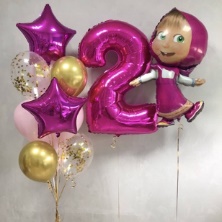 Состав: фигурный шар Маша с грузиком,  цифра, 1 фонтан из 4 латексных шара, 2 шара с конфетти, 2  шара хром , 2 фольгированные звезды.3850руб5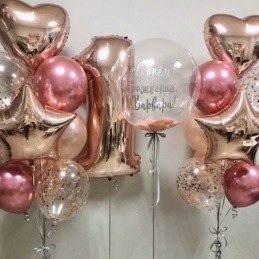 Состав:  2 фонтана (4 шара, 2 розовый хром, 2 с конфетти, сердце и звезда в каждом), цифра с грузиком и шар бабл с перьями и надписью.6950 руб6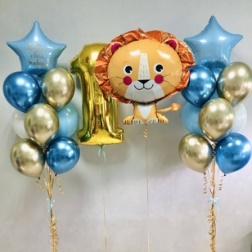 В состав набора воздушных шаров входят: большой шар Лев с грузиком, цифра, а также 2 фонтанчика из воздушных шаров. В фонтанчике 4 латексных шара, 5 шаров хром, 1 звездочка. На одной из звезде надпись.6150 руб7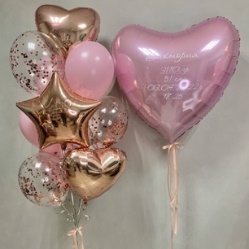 Состав набора: 1 фонтан из воздушных шаров (7 шаров, 3 шара с конфетти, 2 сердца фольгированных и 1 звезда, грузик), а также огромное сердце с надписью.Надпись на сердце можно сделать любую, это уже входит в стоимость.4650 руб8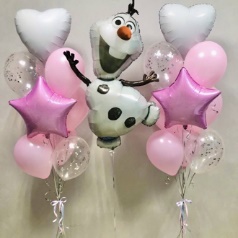 В состав набора воздушных шаров входят: Олаф с грузиком, а также 2 фонтанчика из воздушных шаров. В каждом фонтанчике 6 латексных шаров, 2 шарика с конфетти, 1 звездочка и 1 сердце.5050 руб9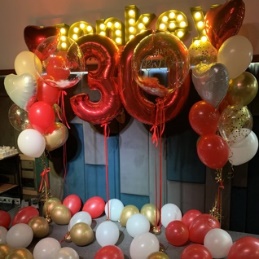 Состав: 2 фонтана из воздушных шаров (в каждом по 7 шаров, 2 шара хром, 2 шара с конфетти, 2 шара с конфетти, 2 сердца), 2 шара бабл с надписями, 2 цифры и 30 шаров с воздухом на пол.11990 руб10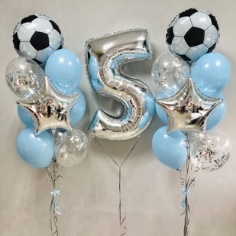 В состав набора воздушных шаров входят: 2 фонтана (6 шаров латекс, 2 шара с конфетти, 1 футбольный мяч, 1 звезда, грузик), а также 1 цифра с грузом.5370 руб11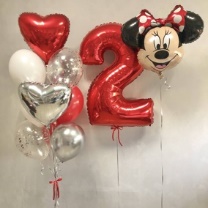 Состав:  1 фонтан (4 шара, 2 шара хром серебро, 2 шара с серебряным конфетти, 2 сердца, грузик), цифра с грузиком и Минни маус.4250 руб12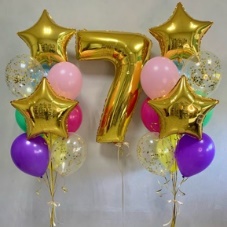 В состав набора воздушных шаров входят: 2 фонтана (6 шаров латекс, 2 шара с конфетти, 2 звезды, грузик в каждой связке), а также 1 цифра с грузом.5170 руб 13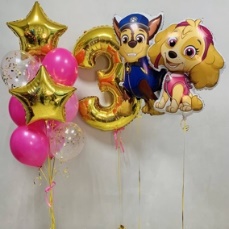 В состав набора воздушных шаров входят: 1 фонтан (6 шаров латекс, 2 шара с конфетти, 2 звезды, грузик), а также 1 цифра с грузом, фигура Гонщика и Скай с грузиками.5250 руб 14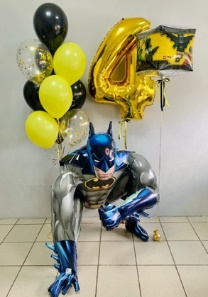 В состав набора воздушных шаров входят: 1 фонтан (8 шаров латекс, 2 шара с конфетти, грузик), а также 1 цифра с грузом, огромная ходячая фигура и куб с супергероями.6460 руб15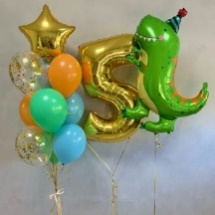 Состав:  1 фонтан (7 шаров, 2 шара с конфетти, 1 звезда, грузик), цифра с грузиком и милый динозавр.4050 руб16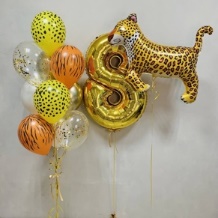 Состав:  1 фонтан (4 шара сафари, 2 шара с конфетти, 2 шара хром золото, 2 шара белых, грузик), цифра с грузиком и леопард.3770 руб17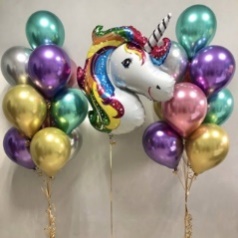 Состав:  2 фонтана  (в каждом фонтане 12 шаров хром с грузиком и фигура единорог.4350 руб 18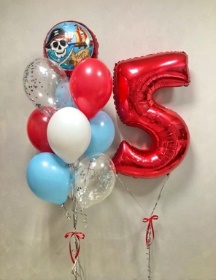 Состав:  1 фонтан (7 шаров, 2 шара с конфетти, круглый шар с пиратом, грузик), цифра с грузиком.3100 руб 19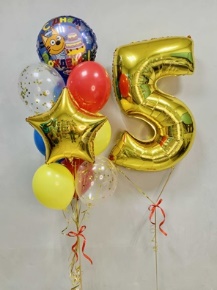 Состав:  1 фонтан (6 шаров, 2 шара с конфетти, круглый шар с Коржиком, звезда, грузик) и цифра с грузиком.3270 руб20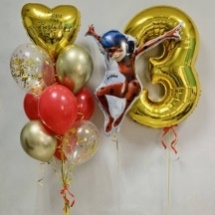 Состав:  1 фонтан (5 шаров, 2 шара хром, 2 шара с конфетти, сердце золото, грузик), цифра с грузиком и Леди Баг.Индивидуальная надпись на сердце!3900 руб21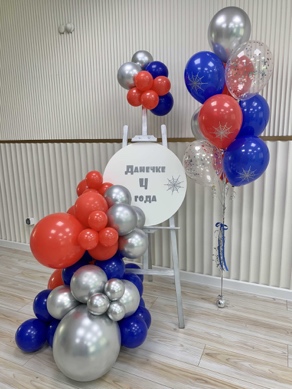 Фотозона с мольбертом и индивидуальной надписью на круглом фоне (связка шаров: 6 шаров, 2 шара хром, 2 шара с конфетти, грузик). Любые цвета, любая надпись. 4900 руб22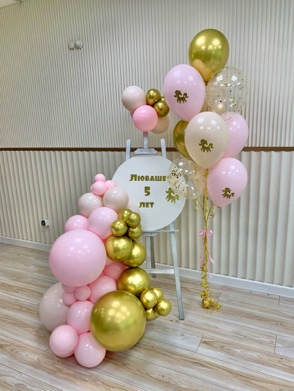 Фотозона с мольбертом и индивидуальной надписью на круглом фоне (связка шаров: 6 шаров, 2 шара хром, 2 шара с конфетти, грузик). Любые цвета, любая надпись.4900 руб№НаименованиеСтоимость, без НДС1Шар гелиевый без рисунка (30 см)150 руб2Шар гелиевый с рисунком (30 см)160 руб3Шар с конфетти  (30 см)190 руб4Шар хром (30 см)165 руб5Шар агат (30 см)165 руб6Шар гелиевый гигант (60 см)1300 руб7Шар гелиевый гигант (80 см)1650 руб8Шар гелиевый-гигант с конфетти (70 см)1890 руб9Цифра фольгированная (100 см)        1090 руб10Звезда/сердце фольгированное без рисунка (45 см)320 руб11Звезда/сердце фольгированное с рисунками (45 см)420 руб12Звезда/сердце фольгированное (80 см)         1600 руб13Фигуры фольгированные (Скай, Гонщик, Бабочка, Звездные воины, Три кота и тд)от 870 руб14Ходячие фигуры (Микки Маус, Гонщик, Трансформеры и др)от 2600 руб15Шар бабл с надписью и перьями/шариками1890 руб16Коробка для шаров 60*60*60 см с атласной лентой и любой надписью1600 руб17Надпись на фольгированную звезду/сердце, бабл, шар-гигант300 руб18Кисточка тассел на шары-гиганты100 руб19Шар с воздухом на пол  (30 см)30 руб20Грузик для фонтанов из шаров8021Свечи-фонтаны (1 упаковка=4 шт)39022Свеча-цифра (золотая или серебряная)190 руб23Фотозоныот 6900 руб